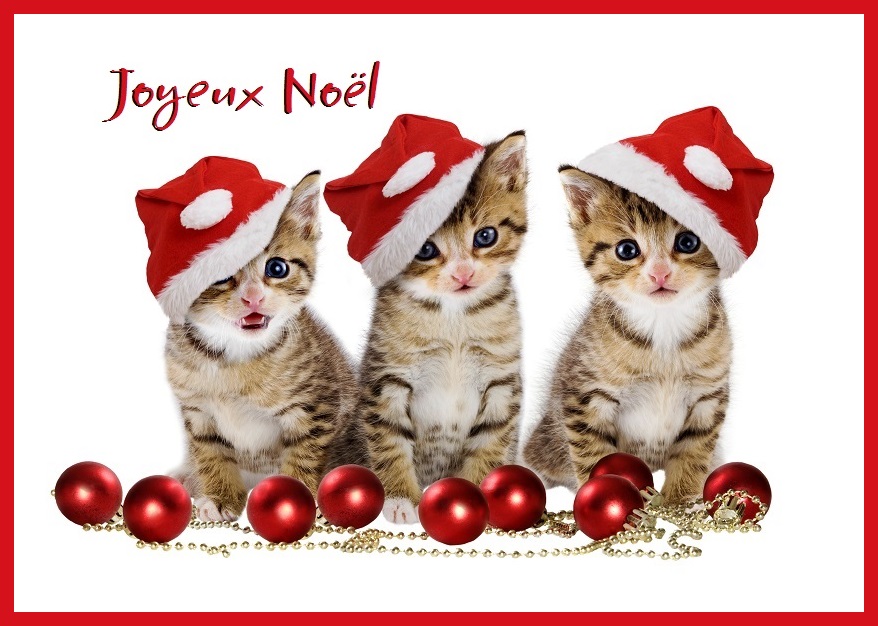 Pain surprise et ses déclinaisons des saveurs du Monde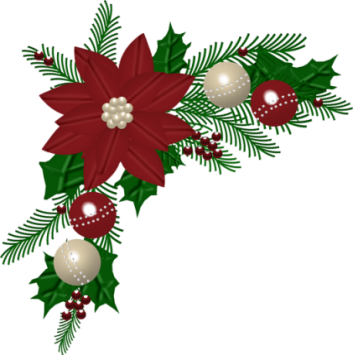 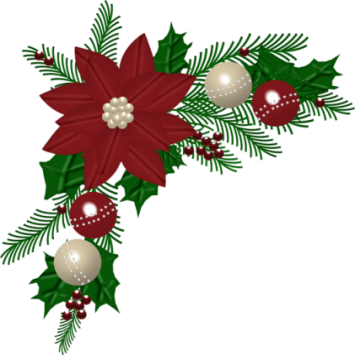 ChampagneAssiette de Foie gras de canard mi-cuitConfiture de figues et son pain briochéRôti de Chapon aux pleurotes et cidre du NordPomme Anna et sa timbaline de légumes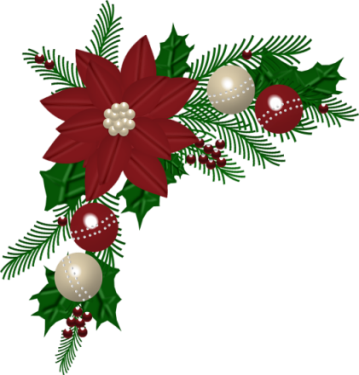 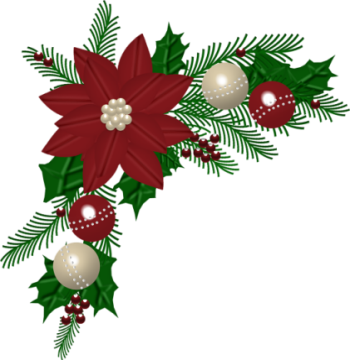 Trilogie de fromages et son raisinPain aux noixParfait Mandarine Kalamansi et caféCafé